П О С Т А Н О В Л Е Н И Е	В соответствии с Решением Городской Думы Петропавловск-Камчатского городского округа от 31.10.2013 № 145-нд «О наградах и почетных званиях Петропавловск-Камчатского городского округа»,     Постановлением Главы Петропавловск-Камчатского городского округа от 31.10.2013 № 165 «О представительских расходах и расходах, связанных с приобретением подарочной и сувенирной продукции в Городской Думе Петропавловск-Камчатского городского округа»,       ПОСТАНОВЛЯЮ:за многолетний добросовестный труд, высокий уровень профессионализма, вклад в подготовку высококвалифицированных специалистов для предприятий Петропавловск-Камчатского городского округа и в честь праздника Международный женский день наградить Почетной грамотой Главы Петропавловск-Камчатского городского округа Архипову Валентину Петровну, доцента кафедры «Иностранные языки» ФГБОУ ВПО «КамчатГТУ».  ГлаваПетропавловск-Камчатскогогородского округа                                                                           К.Г. Слыщенко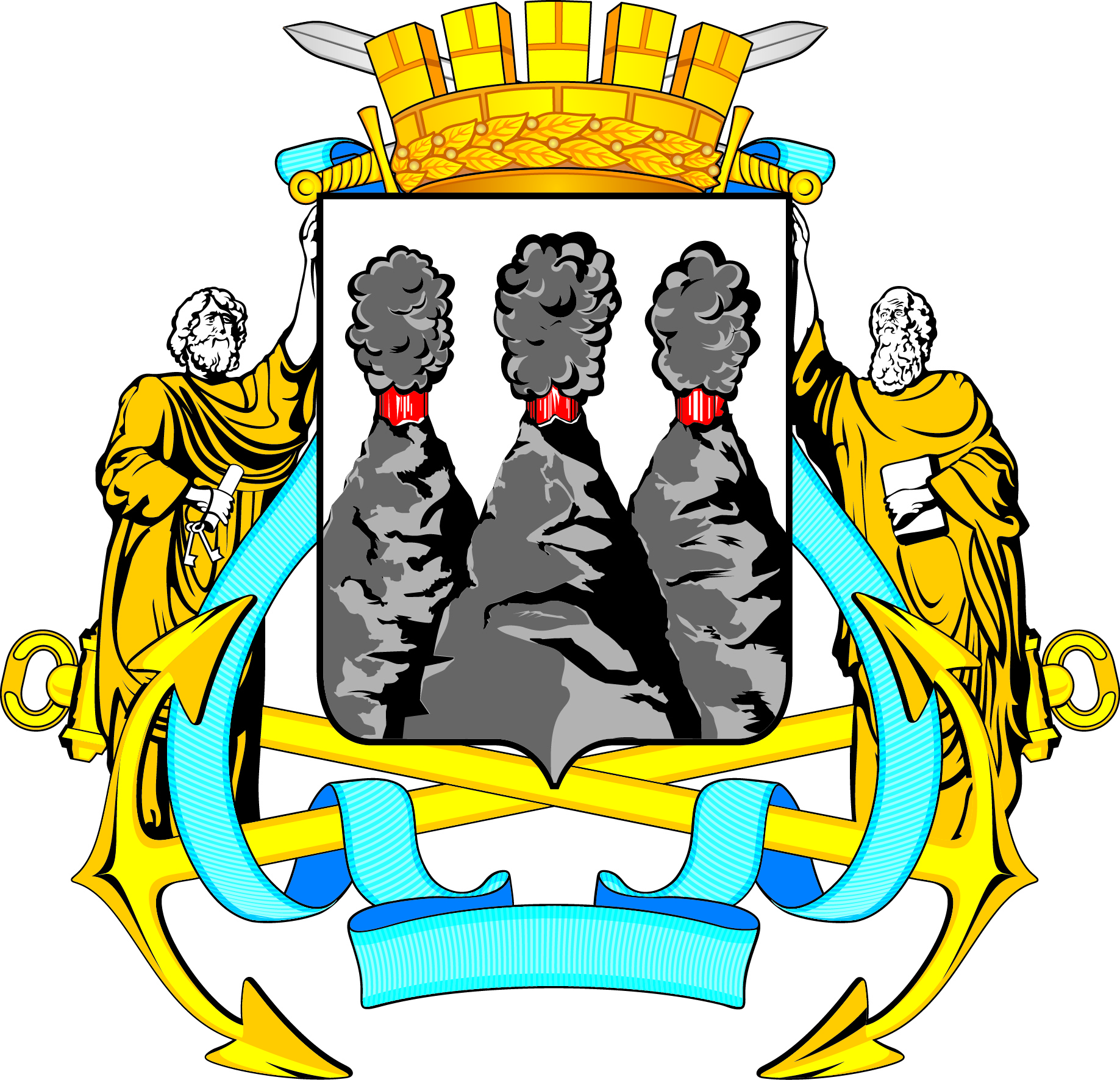 ГЛАВАПЕТРОПАВЛОВСК-КАМЧАТСКОГОГОРОДСКОГО ОКРУГАот 19.02.2016  № 32О награждении Почетной грамотой Главы Петропавловск-Камчатского городского Архиповой В.П.